Mr.  Upadhye S.S., M.Pharm ( Ph D Pursuing)HODCampus Address:Sant Dnyaneshwar Shikshan Sanstha’sANNASAHEB DANGE COLLEGE OF B.PHARMACY [D. PHARM]Ashta, Tal. Walwa, Dist. Sangli (416301) Phone: Office: 02342-241125Cell No. 9423560416  E-mail: ssupadhye7@gmail.com Mr.  Upadhye S.S., M.Pharm ( Ph D Pursuing)HODCampus Address:Sant Dnyaneshwar Shikshan Sanstha’sANNASAHEB DANGE COLLEGE OF B.PHARMACY [D. PHARM]Ashta, Tal. Walwa, Dist. Sangli (416301) Phone: Office: 02342-241125Cell No. 9423560416  E-mail: ssupadhye7@gmail.com Mr.  Upadhye S.S., M.Pharm ( Ph D Pursuing)HODCampus Address:Sant Dnyaneshwar Shikshan Sanstha’sANNASAHEB DANGE COLLEGE OF B.PHARMACY [D. PHARM]Ashta, Tal. Walwa, Dist. Sangli (416301) Phone: Office: 02342-241125Cell No. 9423560416  E-mail: ssupadhye7@gmail.com 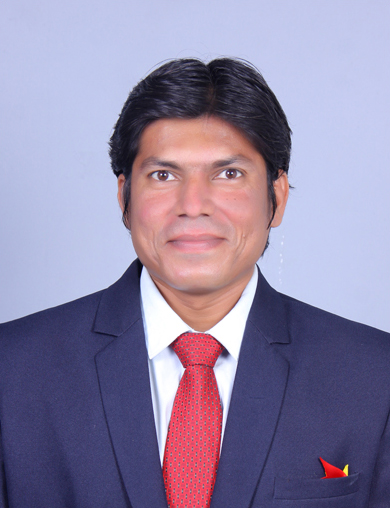 Education:Ph D ( Pursuing): Sanjay Ghodawat University, Kolhapur.M.Pharm. (2013): Ashokrao Mane College of Pharmacy, Peth-VadgaonB. Pharm. (2011): Tatyasaheb Kore College of Pharmacy, Warananagar, Dist Kolhapur D.Pharm (2008): Dr. J.J. Magdum Pharmacy College, Jaysingpur, Dist:KolhapurEducation:Ph D ( Pursuing): Sanjay Ghodawat University, Kolhapur.M.Pharm. (2013): Ashokrao Mane College of Pharmacy, Peth-VadgaonB. Pharm. (2011): Tatyasaheb Kore College of Pharmacy, Warananagar, Dist Kolhapur D.Pharm (2008): Dr. J.J. Magdum Pharmacy College, Jaysingpur, Dist:KolhapurEducation:Ph D ( Pursuing): Sanjay Ghodawat University, Kolhapur.M.Pharm. (2013): Ashokrao Mane College of Pharmacy, Peth-VadgaonB. Pharm. (2011): Tatyasaheb Kore College of Pharmacy, Warananagar, Dist Kolhapur D.Pharm (2008): Dr. J.J. Magdum Pharmacy College, Jaysingpur, Dist:KolhapurEducation:Ph D ( Pursuing): Sanjay Ghodawat University, Kolhapur.M.Pharm. (2013): Ashokrao Mane College of Pharmacy, Peth-VadgaonB. Pharm. (2011): Tatyasaheb Kore College of Pharmacy, Warananagar, Dist Kolhapur D.Pharm (2008): Dr. J.J. Magdum Pharmacy College, Jaysingpur, Dist:KolhapurEducation:Ph D ( Pursuing): Sanjay Ghodawat University, Kolhapur.M.Pharm. (2013): Ashokrao Mane College of Pharmacy, Peth-VadgaonB. Pharm. (2011): Tatyasaheb Kore College of Pharmacy, Warananagar, Dist Kolhapur D.Pharm (2008): Dr. J.J. Magdum Pharmacy College, Jaysingpur, Dist:KolhapurProfessional Work Experience:July 2013 to June 2014: Production Department: Idomax Chemicals, MirajJune 2014 to May 2019: Lecturer, Dr.J.J.M.T, Dr.J.J. Magdum Pharmacy College, JaysingpurJuly 2019 to till date: Assist. Professor, SDSS Annasaheb Dange College of B.Pharmacy (D.Pharm Course), AshtaNov 2021 to till date HOD (D.Pharm), SDSS Annasaheb Dange College of B.Pharmacy, Ashta (D.Pharm)Professional Work Experience:July 2013 to June 2014: Production Department: Idomax Chemicals, MirajJune 2014 to May 2019: Lecturer, Dr.J.J.M.T, Dr.J.J. Magdum Pharmacy College, JaysingpurJuly 2019 to till date: Assist. Professor, SDSS Annasaheb Dange College of B.Pharmacy (D.Pharm Course), AshtaNov 2021 to till date HOD (D.Pharm), SDSS Annasaheb Dange College of B.Pharmacy, Ashta (D.Pharm)Professional Work Experience:July 2013 to June 2014: Production Department: Idomax Chemicals, MirajJune 2014 to May 2019: Lecturer, Dr.J.J.M.T, Dr.J.J. Magdum Pharmacy College, JaysingpurJuly 2019 to till date: Assist. Professor, SDSS Annasaheb Dange College of B.Pharmacy (D.Pharm Course), AshtaNov 2021 to till date HOD (D.Pharm), SDSS Annasaheb Dange College of B.Pharmacy, Ashta (D.Pharm)Professional Work Experience:July 2013 to June 2014: Production Department: Idomax Chemicals, MirajJune 2014 to May 2019: Lecturer, Dr.J.J.M.T, Dr.J.J. Magdum Pharmacy College, JaysingpurJuly 2019 to till date: Assist. Professor, SDSS Annasaheb Dange College of B.Pharmacy (D.Pharm Course), AshtaNov 2021 to till date HOD (D.Pharm), SDSS Annasaheb Dange College of B.Pharmacy, Ashta (D.Pharm)Professional Work Experience:July 2013 to June 2014: Production Department: Idomax Chemicals, MirajJune 2014 to May 2019: Lecturer, Dr.J.J.M.T, Dr.J.J. Magdum Pharmacy College, JaysingpurJuly 2019 to till date: Assist. Professor, SDSS Annasaheb Dange College of B.Pharmacy (D.Pharm Course), AshtaNov 2021 to till date HOD (D.Pharm), SDSS Annasaheb Dange College of B.Pharmacy, Ashta (D.Pharm)TeachingResearchIndustryIndustryTotal09 Years 06 Months00 Years01 Years01 Years10 Years 06 MonthsProfessional Affiliations: Association of Pharmaceutical Teachers of India (MA/LM-2292); Registered Pharmacist (Registration No. 120473);Indian Pharmaceutical Association (MAH-KOLH-OM-13); Research Scholar Hub (RSH/IN/MH/LM-25/2014), Editorial Board Member of International Journal Of Pharmaceutical Research and Bio Science, Editorial Board Member of Advanced Journal of Pharmacie and Life science Research, Reviewer: World Journal of Pharmacy and Pharmaceutical Science, Reviewer of IJERT.Professional Affiliations: Association of Pharmaceutical Teachers of India (MA/LM-2292); Registered Pharmacist (Registration No. 120473);Indian Pharmaceutical Association (MAH-KOLH-OM-13); Research Scholar Hub (RSH/IN/MH/LM-25/2014), Editorial Board Member of International Journal Of Pharmaceutical Research and Bio Science, Editorial Board Member of Advanced Journal of Pharmacie and Life science Research, Reviewer: World Journal of Pharmacy and Pharmaceutical Science, Reviewer of IJERT.Professional Affiliations: Association of Pharmaceutical Teachers of India (MA/LM-2292); Registered Pharmacist (Registration No. 120473);Indian Pharmaceutical Association (MAH-KOLH-OM-13); Research Scholar Hub (RSH/IN/MH/LM-25/2014), Editorial Board Member of International Journal Of Pharmaceutical Research and Bio Science, Editorial Board Member of Advanced Journal of Pharmacie and Life science Research, Reviewer: World Journal of Pharmacy and Pharmaceutical Science, Reviewer of IJERT.Professional Affiliations: Association of Pharmaceutical Teachers of India (MA/LM-2292); Registered Pharmacist (Registration No. 120473);Indian Pharmaceutical Association (MAH-KOLH-OM-13); Research Scholar Hub (RSH/IN/MH/LM-25/2014), Editorial Board Member of International Journal Of Pharmaceutical Research and Bio Science, Editorial Board Member of Advanced Journal of Pharmacie and Life science Research, Reviewer: World Journal of Pharmacy and Pharmaceutical Science, Reviewer of IJERT.Professional Affiliations: Association of Pharmaceutical Teachers of India (MA/LM-2292); Registered Pharmacist (Registration No. 120473);Indian Pharmaceutical Association (MAH-KOLH-OM-13); Research Scholar Hub (RSH/IN/MH/LM-25/2014), Editorial Board Member of International Journal Of Pharmaceutical Research and Bio Science, Editorial Board Member of Advanced Journal of Pharmacie and Life science Research, Reviewer: World Journal of Pharmacy and Pharmaceutical Science, Reviewer of IJERT.Subject Taught: Diploma- Pharmaceutics I, Pharmaceutics II, Drug Store & Business Management, Community Pharmacy and ManagementSubject Taught: Diploma- Pharmaceutics I, Pharmaceutics II, Drug Store & Business Management, Community Pharmacy and ManagementSubject Taught: Diploma- Pharmaceutics I, Pharmaceutics II, Drug Store & Business Management, Community Pharmacy and ManagementSubject Taught: Diploma- Pharmaceutics I, Pharmaceutics II, Drug Store & Business Management, Community Pharmacy and ManagementSubject Taught: Diploma- Pharmaceutics I, Pharmaceutics II, Drug Store & Business Management, Community Pharmacy and ManagementResearch Foci: Gastroretentive Drug Delivery System, Formulation & Evaluation of Anti-Ulcer Floating Tablet Using Swellable Polymers.Research Foci: Gastroretentive Drug Delivery System, Formulation & Evaluation of Anti-Ulcer Floating Tablet Using Swellable Polymers.Research Foci: Gastroretentive Drug Delivery System, Formulation & Evaluation of Anti-Ulcer Floating Tablet Using Swellable Polymers.Research Foci: Gastroretentive Drug Delivery System, Formulation & Evaluation of Anti-Ulcer Floating Tablet Using Swellable Polymers.Research Foci: Gastroretentive Drug Delivery System, Formulation & Evaluation of Anti-Ulcer Floating Tablet Using Swellable Polymers.Number of Research Projects: NilNumber of Research Projects: NilNumber of Research Projects: NilGrants Received: NilGrants Received: NilNumber of Publications: 42Number of Publications: 42Number of Publications: 42Resource Person Presentations: 16Resource Person Presentations: 16Patent: 05Selected Publications: Kadam AM, Upadhye SS, Honmane SM, Patil SV, Patil SS (2014): FORMULATION AND EVALUATION OF ANTI-ULCER FLOATING TABLET USING SWELLABLE POLYMERS: IJDD,2014 Volume 6(3)244-253. Kulkarni AA, Kothali B.K., Apte AK, Khot VS, Patil AA, Upadhye SS ,Danole AB (2015): EVALUATION OF IN-VITRO ANTHELMENTIC ACTIVITY OF MALLOTUS PHILIPPINENSIS MUELL, IJPRD, 2015; Vol 6(11): 011 – 014.Upadhye SS , Kothali B.K., Apte AK, Danole AB(2014): A REVIEW ON TECHNOLOGY TRANSFER IN PHARMACEUTICAL INDUSTRY : IJPRBS, 2014; Volume 3(6): 445-460  Upadhye SS , Kothali B.K., Apte, Kulkarni AA, Khot VS, Patil AA (2014) Transdermal Drug Delivery System: An Overview: Am. J. PharmTech Res. 2014; 4(5):1-26Upadhye SS , Kothali B.K., Apte, Kulkarni AA, Patil AA (2015): GASTRO RETENTIVE DRUG DELIVERY SYSTEM: AN OVERVIEW: Am. J. PharmTech Res. 2015; 5(5):52-74Upadhye SS , Kothali B.K., Apte, Patil AA (2016): A REVIEW ON MICROSPONGE DRUG DELIVERY SYSTEM:IJPRBS: 2016; Volume 5(1): 152-166Upadhye SS , Kothali B.K., Apte, Kulkarni AA, Khot VS , Patil AA(2019): A REVIEW ON NANOROBOTS: Am. J. PharmTech Res. 2019; 9(2):11-20Shashikant Sudarshan Upadhye, Inamdar Nasruddin Rafik: Proniosomes: A Novel Vesicular Drug Delivery System: Am. J. PharmTech Res.;10(02): 2020.Thorat Sheela Shivaji, Mali Ramling Dnyaneshwar, Inamdar Nasruddin Rafik and Upadhye Shashikant Sudarshan: ANTIMICROBIAL AGENTS AND ANTIBACTERIAL ANTIBIOTICS: AN OVERVIEW: WORLD JOURNAL OF PHARMACY AND PHARMACEUTICAL SCIENCES: Volume 9, Issue 7, 839-867:2020.V. V. Gurav, S. S. Hande, A.V. Desai, V. Y. Rohile, N. R. Inamdar, S. S. Upadhye, Telmisartan Niosomes Design, Development and Characterization, IJPSR(2022), Volume 13 Issue 9: 1000-08Patent: 05Selected Publications: Kadam AM, Upadhye SS, Honmane SM, Patil SV, Patil SS (2014): FORMULATION AND EVALUATION OF ANTI-ULCER FLOATING TABLET USING SWELLABLE POLYMERS: IJDD,2014 Volume 6(3)244-253. Kulkarni AA, Kothali B.K., Apte AK, Khot VS, Patil AA, Upadhye SS ,Danole AB (2015): EVALUATION OF IN-VITRO ANTHELMENTIC ACTIVITY OF MALLOTUS PHILIPPINENSIS MUELL, IJPRD, 2015; Vol 6(11): 011 – 014.Upadhye SS , Kothali B.K., Apte AK, Danole AB(2014): A REVIEW ON TECHNOLOGY TRANSFER IN PHARMACEUTICAL INDUSTRY : IJPRBS, 2014; Volume 3(6): 445-460  Upadhye SS , Kothali B.K., Apte, Kulkarni AA, Khot VS, Patil AA (2014) Transdermal Drug Delivery System: An Overview: Am. J. PharmTech Res. 2014; 4(5):1-26Upadhye SS , Kothali B.K., Apte, Kulkarni AA, Patil AA (2015): GASTRO RETENTIVE DRUG DELIVERY SYSTEM: AN OVERVIEW: Am. J. PharmTech Res. 2015; 5(5):52-74Upadhye SS , Kothali B.K., Apte, Patil AA (2016): A REVIEW ON MICROSPONGE DRUG DELIVERY SYSTEM:IJPRBS: 2016; Volume 5(1): 152-166Upadhye SS , Kothali B.K., Apte, Kulkarni AA, Khot VS , Patil AA(2019): A REVIEW ON NANOROBOTS: Am. J. PharmTech Res. 2019; 9(2):11-20Shashikant Sudarshan Upadhye, Inamdar Nasruddin Rafik: Proniosomes: A Novel Vesicular Drug Delivery System: Am. J. PharmTech Res.;10(02): 2020.Thorat Sheela Shivaji, Mali Ramling Dnyaneshwar, Inamdar Nasruddin Rafik and Upadhye Shashikant Sudarshan: ANTIMICROBIAL AGENTS AND ANTIBACTERIAL ANTIBIOTICS: AN OVERVIEW: WORLD JOURNAL OF PHARMACY AND PHARMACEUTICAL SCIENCES: Volume 9, Issue 7, 839-867:2020.V. V. Gurav, S. S. Hande, A.V. Desai, V. Y. Rohile, N. R. Inamdar, S. S. Upadhye, Telmisartan Niosomes Design, Development and Characterization, IJPSR(2022), Volume 13 Issue 9: 1000-08Patent: 05Selected Publications: Kadam AM, Upadhye SS, Honmane SM, Patil SV, Patil SS (2014): FORMULATION AND EVALUATION OF ANTI-ULCER FLOATING TABLET USING SWELLABLE POLYMERS: IJDD,2014 Volume 6(3)244-253. Kulkarni AA, Kothali B.K., Apte AK, Khot VS, Patil AA, Upadhye SS ,Danole AB (2015): EVALUATION OF IN-VITRO ANTHELMENTIC ACTIVITY OF MALLOTUS PHILIPPINENSIS MUELL, IJPRD, 2015; Vol 6(11): 011 – 014.Upadhye SS , Kothali B.K., Apte AK, Danole AB(2014): A REVIEW ON TECHNOLOGY TRANSFER IN PHARMACEUTICAL INDUSTRY : IJPRBS, 2014; Volume 3(6): 445-460  Upadhye SS , Kothali B.K., Apte, Kulkarni AA, Khot VS, Patil AA (2014) Transdermal Drug Delivery System: An Overview: Am. J. PharmTech Res. 2014; 4(5):1-26Upadhye SS , Kothali B.K., Apte, Kulkarni AA, Patil AA (2015): GASTRO RETENTIVE DRUG DELIVERY SYSTEM: AN OVERVIEW: Am. J. PharmTech Res. 2015; 5(5):52-74Upadhye SS , Kothali B.K., Apte, Patil AA (2016): A REVIEW ON MICROSPONGE DRUG DELIVERY SYSTEM:IJPRBS: 2016; Volume 5(1): 152-166Upadhye SS , Kothali B.K., Apte, Kulkarni AA, Khot VS , Patil AA(2019): A REVIEW ON NANOROBOTS: Am. J. PharmTech Res. 2019; 9(2):11-20Shashikant Sudarshan Upadhye, Inamdar Nasruddin Rafik: Proniosomes: A Novel Vesicular Drug Delivery System: Am. J. PharmTech Res.;10(02): 2020.Thorat Sheela Shivaji, Mali Ramling Dnyaneshwar, Inamdar Nasruddin Rafik and Upadhye Shashikant Sudarshan: ANTIMICROBIAL AGENTS AND ANTIBACTERIAL ANTIBIOTICS: AN OVERVIEW: WORLD JOURNAL OF PHARMACY AND PHARMACEUTICAL SCIENCES: Volume 9, Issue 7, 839-867:2020.V. V. Gurav, S. S. Hande, A.V. Desai, V. Y. Rohile, N. R. Inamdar, S. S. Upadhye, Telmisartan Niosomes Design, Development and Characterization, IJPSR(2022), Volume 13 Issue 9: 1000-08Patent: 05Selected Publications: Kadam AM, Upadhye SS, Honmane SM, Patil SV, Patil SS (2014): FORMULATION AND EVALUATION OF ANTI-ULCER FLOATING TABLET USING SWELLABLE POLYMERS: IJDD,2014 Volume 6(3)244-253. Kulkarni AA, Kothali B.K., Apte AK, Khot VS, Patil AA, Upadhye SS ,Danole AB (2015): EVALUATION OF IN-VITRO ANTHELMENTIC ACTIVITY OF MALLOTUS PHILIPPINENSIS MUELL, IJPRD, 2015; Vol 6(11): 011 – 014.Upadhye SS , Kothali B.K., Apte AK, Danole AB(2014): A REVIEW ON TECHNOLOGY TRANSFER IN PHARMACEUTICAL INDUSTRY : IJPRBS, 2014; Volume 3(6): 445-460  Upadhye SS , Kothali B.K., Apte, Kulkarni AA, Khot VS, Patil AA (2014) Transdermal Drug Delivery System: An Overview: Am. J. PharmTech Res. 2014; 4(5):1-26Upadhye SS , Kothali B.K., Apte, Kulkarni AA, Patil AA (2015): GASTRO RETENTIVE DRUG DELIVERY SYSTEM: AN OVERVIEW: Am. J. PharmTech Res. 2015; 5(5):52-74Upadhye SS , Kothali B.K., Apte, Patil AA (2016): A REVIEW ON MICROSPONGE DRUG DELIVERY SYSTEM:IJPRBS: 2016; Volume 5(1): 152-166Upadhye SS , Kothali B.K., Apte, Kulkarni AA, Khot VS , Patil AA(2019): A REVIEW ON NANOROBOTS: Am. J. PharmTech Res. 2019; 9(2):11-20Shashikant Sudarshan Upadhye, Inamdar Nasruddin Rafik: Proniosomes: A Novel Vesicular Drug Delivery System: Am. J. PharmTech Res.;10(02): 2020.Thorat Sheela Shivaji, Mali Ramling Dnyaneshwar, Inamdar Nasruddin Rafik and Upadhye Shashikant Sudarshan: ANTIMICROBIAL AGENTS AND ANTIBACTERIAL ANTIBIOTICS: AN OVERVIEW: WORLD JOURNAL OF PHARMACY AND PHARMACEUTICAL SCIENCES: Volume 9, Issue 7, 839-867:2020.V. V. Gurav, S. S. Hande, A.V. Desai, V. Y. Rohile, N. R. Inamdar, S. S. Upadhye, Telmisartan Niosomes Design, Development and Characterization, IJPSR(2022), Volume 13 Issue 9: 1000-08Patent: 05Selected Publications: Kadam AM, Upadhye SS, Honmane SM, Patil SV, Patil SS (2014): FORMULATION AND EVALUATION OF ANTI-ULCER FLOATING TABLET USING SWELLABLE POLYMERS: IJDD,2014 Volume 6(3)244-253. Kulkarni AA, Kothali B.K., Apte AK, Khot VS, Patil AA, Upadhye SS ,Danole AB (2015): EVALUATION OF IN-VITRO ANTHELMENTIC ACTIVITY OF MALLOTUS PHILIPPINENSIS MUELL, IJPRD, 2015; Vol 6(11): 011 – 014.Upadhye SS , Kothali B.K., Apte AK, Danole AB(2014): A REVIEW ON TECHNOLOGY TRANSFER IN PHARMACEUTICAL INDUSTRY : IJPRBS, 2014; Volume 3(6): 445-460  Upadhye SS , Kothali B.K., Apte, Kulkarni AA, Khot VS, Patil AA (2014) Transdermal Drug Delivery System: An Overview: Am. J. PharmTech Res. 2014; 4(5):1-26Upadhye SS , Kothali B.K., Apte, Kulkarni AA, Patil AA (2015): GASTRO RETENTIVE DRUG DELIVERY SYSTEM: AN OVERVIEW: Am. J. PharmTech Res. 2015; 5(5):52-74Upadhye SS , Kothali B.K., Apte, Patil AA (2016): A REVIEW ON MICROSPONGE DRUG DELIVERY SYSTEM:IJPRBS: 2016; Volume 5(1): 152-166Upadhye SS , Kothali B.K., Apte, Kulkarni AA, Khot VS , Patil AA(2019): A REVIEW ON NANOROBOTS: Am. J. PharmTech Res. 2019; 9(2):11-20Shashikant Sudarshan Upadhye, Inamdar Nasruddin Rafik: Proniosomes: A Novel Vesicular Drug Delivery System: Am. J. PharmTech Res.;10(02): 2020.Thorat Sheela Shivaji, Mali Ramling Dnyaneshwar, Inamdar Nasruddin Rafik and Upadhye Shashikant Sudarshan: ANTIMICROBIAL AGENTS AND ANTIBACTERIAL ANTIBIOTICS: AN OVERVIEW: WORLD JOURNAL OF PHARMACY AND PHARMACEUTICAL SCIENCES: Volume 9, Issue 7, 839-867:2020.V. V. Gurav, S. S. Hande, A.V. Desai, V. Y. Rohile, N. R. Inamdar, S. S. Upadhye, Telmisartan Niosomes Design, Development and Characterization, IJPSR(2022), Volume 13 Issue 9: 1000-08